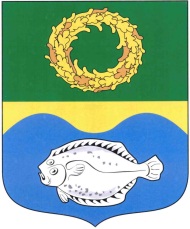 РОССИЙСКАЯ ФЕДЕРАЦИЯКАЛИНИНГРАДСКАЯ ОБЛАСТЬОКРУЖНОЙ СОВЕТ ДЕПУТАТОВМУНИЦИПАЛЬНОГО ОБРАЗОВАНИЯ«ЗЕЛЕНОГРАДСКИЙ ГОРОДСКОЙ ОКРУГ»(первого созыва)РЕШЕНИЕот 17 октября 2018 года                                                                     № 252 г. Зеленоградск                                   О согласовании принятия имущества, находящегося в собственности АНО «Исполнительная дирекция по подготовке к чемпионату мира по футболу в Калининградской области 2018», в муниципальную собственность муниципального образования «Зеленоградский городской округ»  В соответствии со статьей 50 Федерального закона от 06.10.2003 г.          № 131-ФЗ «Об общих принципах организации местного самоуправления       в Российской Федерации», руководствуясь Положением о порядке приема имущества, находящегося в собственности граждан и юридических лиц, в муниципальную собственность муниципального образования «Зеленоградский городской округ», утвержденного решением окружного Совета депутатов муниципального образования «Зеленоградский городской округ» от 18 апреля 2018 года № 208, рассмотрев обращение главы администрации муниципального образования «Зеленоградский городской округ» С.А. Кошевого, окружной Совет депутатов муниципального образования «Зеленоградский городской округ»РЕШИЛ:Согласовать принятие имущества, находящегося в собственности АНО «Исполнительная дирекция по подготовке к чемпионату мира по футболу в Калининградской области 2018», в муниципальную собственность муниципального образования «Зеленоградский городской округ» согласно приложению.  Опубликовать решение в газете «Волна» и разместить на официальном сайте органов местного самоуправления муниципального образования «Зеленоградский городской округ».Глава муниципального образования«Зеленоградский городской округ»                                                 С.В. КулаковПриложение к решению окружного Совета депутатов муниципального образования «Зеленоградский городской округ»  от 17 октября 2018  года №252№п/пНаименованиеимуществаАдрес места нахождения имуществаИндивидуализирующиехарактеристикиимуществаМодульная туалетная кабинаКалининградская область, г. КалининградТуалетный модуль включает в себя четыре туалетные кабины, в том числе одна туалетная кабина для маломобильных групп населения и одно техническое помещение для установки в нем бака с водой и технического инвентаря. Несущий каркас модуля обеспечивает жесткость конструкции. Балансовая стоимость 770 000,00 руб.